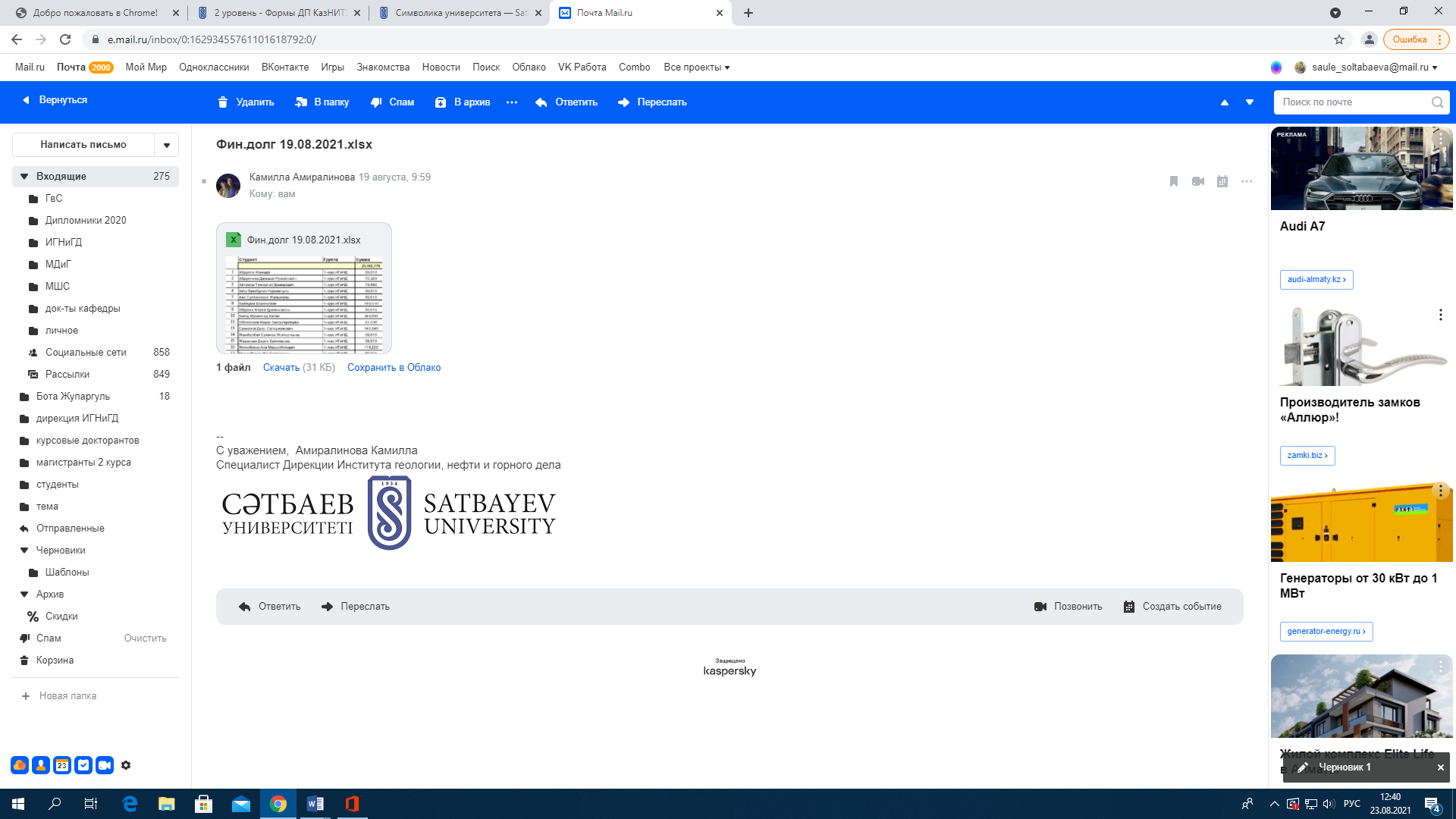               Е. Түркебаев  атындағы жобаларды басқару институты                                        Қоғамдық  пәндер кафедрасы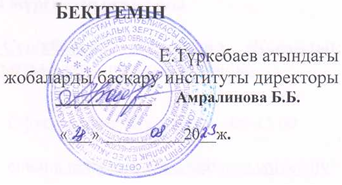 СИЛЛАБУС                        HUM2121 ҒЫЛЫМ ТАРИХЫ ЖӘНЕ ФИЛОСОФИЯСЫ7М06103 «Management of information systems»7М06108 «Management of information systems»7М06109 «Management of information systems»7M06301 «Кешенді ақпараттық қауіпсіздік»7M06301 «Кешенді ақпараттық қауіпсіздік»7M06301 «Кешенді ақпараттық қауіпсіздік»7M04101 «Жобаны басқару»7M04103 «Жобаны басқару»3 (1/0/1/1) кредитСеместр: 1, күз, көктем  2023- 2024 оқу жылы.Алматы 2023           1.Оқытушы  туралы ақпарат  Лекция жүргізетін оқытушы:           Мургабаева Алтыншаш Серикбаевна, философия ғылымдарының кандидаты, «Қоғамдық пәндер» кафедрасының қауымдастырылған профессоры. 2 Практикалық  жұмысты жүргізетін оқытушыМургабаева Алтыншаш Серикбаевна, философия ғылымдарының кандидаты, «Қоғамдық пәндер» кафедрасының қауымдастырылған профессоры.Оқу түрі – онлайн / https://polytechonline.kz/ 2 Курстың мақсаты мен міндеттері:- ғылым тарихы мен философиясының негізгі ұғымдарын меңгеру, ғылыми-сыни және шығармашылық ойлау тәжірибесін меңгеру- ғылымның дамуындағы тарихи тәжірибені зерттеу негізінде ғылыми ойлау стилін дамыту;- ғылымның ерекшелігін білім түрі ретінде, дүниетаным ретінде, мәдени құбылыс және әлеуметтік институт формасы ретінде түсіну.Тапсырмалар:- ғылымның философиялық-идеологиялық мәнін, оның мәдени-тарихи мазмұнын түсіну;- ғылымның ерекшелігін, дүниеге ғылыми-танымдық қатынастың табиғаты мен сипатын, рөлі мен маңызын түсіну;- ғылымды философиялық талдаудың теориялық және әдіснамалық принциптерін меңгеру;- ғылым тарихын ғылым туралы философиялық ойлардың тарихы, қолданбалы онтология мен гносеологияның тарихи тәжірибесі ретінде түсіну;- философиялық, идеялық және ғылыми-әдістемелік талдау дағдыларын меңгеру;- кәсіби инженерлік ғылымдағы философиялық және әдістемелік мазмұнды бөліп көрсете білу.3 Курстың сипаттамасы:Курс 7М06103 «Ақпараттық жүйелерді басқару», 7М06108 «Ақпараттық жүйелерді басқару», 7М06109 «Ақпараттық жүйелерді басқару», 7М06301 «Ақпараттық қауіпсіздікті кешенді қамтамасыз ету», 7М06302 «Ақпараттық қауіпсіздікті кешенді қамтамасыз ету», 7М06302 «Ақпараттық жүйелерді кешенді қамтамасыз ету», 7М06108 «Ақпараттық жүйелерді басқару», 7М06109 «Ақпараттық жүйелерді басқару», 7М06302 «Ақпараттық қауіпсіздікті кешенді қамтамасыз ету», 7М06103 «Ақпараттық жүйелерді басқару», 7М06109 «Ақпараттық жүйелерді басқару» студенттеріне арналған. Ақпараттық қауіпсіздікті кешенді қамтамасыз ету», 7М04101 «Жобаларды басқару», 7М04103 «Жобаларды басқару» ғылыми-педагогикалық магистратураның білім беру бағдарламалары. Курс шеңберінде магистранттар ғылымның философиялық-әдістемелік мазмұнын іс жүзінде пайдалануды, идеологиялық, әлеуметтік және ғылымның мәдени мәні мен функциялары, ғылыми және инженерлік білімнің тарихи тәжірибесі.       Ғылым тарихы мен философиясы саласындағы негізгі білім мен дағдылар, сонымен қатар ғылыми зерттеудің проблемалық мәселелерін философиялық-әдістемелік анықтау, талдау және бағалау әдістері көрсетіледі.4. Оқу нәтижелері5 Күнтізбелік-тақырыптық жоспар6 Әдебиеттер мен ресурстар** Әдебиеттер кітапхананың электрондық ресурстарында қолжетімді** Негізгі әдебиеттер 10 жылдан аспауы керек.~ Әдебиеттер оқытушының оқу порталында қолжетімді.Университеттің электронды кітапханасы-library@satbayev.university;Республикалық ЖОО аралық электронды кітапхана (РМЭБ)- http://rmebrk.kz/;7 Құзыреттілік шеңбері8 Қажетті жұмыстарды тапсыру кестесі9 Бағалау рейтингі және критерийлер бойынша бағалаудың мүмкін болатын соңғы нұсқалары10 Бағалау критерийлеріТесттерден басқа әрбір жұмыс 4 критерий бойынша бағаланады:– дәлдік және дәлдік (А) – 30% (жұмыс қаншалықты дәл және дәл есептелген);– креативтілік және шығармашылық (Т) – 30% (жұмыс қалай және қалай ұсынылған);– толықтығы және жетілу (3) – 40% (жұмыс қаншалықты терең, логикалық және құрылымдық тұрғыдан шешілген);– түпнұсқалық (О) – 1,0 арнайы коэффициент қолданылады; 0,5 немесе 0.Жалпы балл келесі формула бойынша есептеледі:Баға = (А + Т + З)×ОТапсырма түрлері бойынша білімді максималды бағалау11 Жұмысты кеш тапсыру саясатыСтудент дәрістер мен практикалық сабақтарға дайындалып келуі керек.  Барлық жұмыс түрлерін (практикалық және өзіндік) толық орындау және уақытында қорғау талап етіледі. Студент сабақтан кешікпеуі және қалмауы қажет, жауапты және ұқыпты болуы керек. Уақытылы тапсырылмаған жұмыс үшін максималды балды 10% төмендету көзделген. Егер белгілі себептермен аралық бақылауды өткізіп алуға мәжбүр болсаңыз, онда оқытушыға алдын ала ескертіп, ертерек тапсыру мүмкіндігін алсаңыз болады. Емтиханды себепсіз жіберіп алу оны қайта тапсыру құқығыңыздан айырады. Егер сіз емтиханды дәлелді себептермен жіберіп алсаңыз, қайта тапсыруға арнайы рұқсат беріліп, емтиханның күні, уақыты мен орны белгіленеді. 12 Академиялық тәртіп және этика саясатыБасқа адамдардың пікірін құрметтеңіз, төзімді болыңыз. Қарсы пікіріңізді дұрыс қалыпта білдіріңіз. Плагиатқа және адал емес жұмыстың басқа түрлеріне жол берілмейді. Басқа студенттер үшін емтихан тапсыруға, өзгеден көшіруге, айла қолдануға жол берілмейді. Курстың кез-келген ақпаратын бұрмалған студент «F» қорытынды бағасын алады.Дәріс және практикалық сабақтардағы белсенділік сіздің қорытынды балл /бағаңызға  тікелей әсер етеді. Дәріс материалдарын күшейтетін көптеген теориялық сұрақтар тек дәрістерде ұсынылады. Сондықтан сабақты жіберіп алу сіздің үлгеріміңізге және сіздің соңғы бағаңызға әсер етуі мүмкін. Сабақ аяқталғанға дейін қандай да бір себептермен екі рет кету немесе кешігу бір жіберілген сабақ ретінде есептеледі. Алайда, тек сабаққа қатысу ұпайдың жоғарылауын білдірмейді. Сіздің сабақта үнемі белсенді болуыңыз қажет. Курстың міндетті талабы - әр сабаққа дайын болу. Оқулықтың көрсетілген бөлімдерін және қосымша материалдарды практикалық жаттығуларға дайындық кезінде ғана емес, сонымен бірге тиісті дәріске қатыспас бұрын да қарап шығу керек. Мұндай дайындық Сіздің жаңа материалды қабылдауыңызды жеңілдетеді және университет қабырғасында білімді белсенді түрде алуға ықпал етеді. Пәнді оқыту аясында сыбайлас жемқорлықтың кез-келген көріністеріне жол берілмейді. Мұндай іс-шараларды ұйымдастырушы (мұғалім, студенттер немесе олардың атынан үшінші тұлғалар) Қазақстан Республикасының заңнамасын бұзғаны үшін толық жауапкершілікке тартылады.Көмек: Өздік жұмыстарды орындау, оларды тапсыру және қорғау бойынша кеңестер, сондай-ақ өтілген материал туралы және оқылатын курс туралы барлық туындаған сұрақтар бойынша қосымша ақпарат алу үшін оқытушымен жұмыс уақытында немесе тәулік бойы электронды байланыс құралдары арқылы байланыса аласыз.Оқу барысында  Сабақ кестесіне сәйкес міндетті түрде сабаққа қатысу студенттің сабаққа дайындығын анықтайды. Сабаққа қатыспаған жағдайда студент оқытушыға тәулік ішінде хабарлауға және сабақты өздігінен үйрену жоспарын түсіндіруге міндетті.– оқу алдында ұсынылған материалдарды міндетті түрде оқып шығу;– тапсырмаларды уақытында тапсыру. Кеш тапсырғаны үшін -10% айыппұлдар қарастырылған;– 20%  сабаққа қатыспау (растайтын құжаттармен дәлелді себептерімен) - «F (Fail)» бағасына тең;– тапсырманы орындау кезінде плагиат пен алдауға жол берілмейді;– электронды гаджеттерді сабақта қолдану рұқсат етілгенімен, емтихан кезінде пайдалануға жол берілмейді;Пәнді оқыту аясында сыбайлас жемқорлықтың кез-келген көріністеріне жол берілмейді. Мұндай іс-шараларды ұйымдастырушы (мұғалім, студенттер немесе олардың атынан үшінші тұлғалар) Қазақстан Республикасының заңнамасын бұзғаны үшін толық жауапкершілікке тартылады.«Қоғамдық пәндер»  кафедра отырысында қаралды және мақұлданды2023  жылғы «22» 08.  № 1  хаттама Кафедра меңгерушісі                                       К. Т. Анасова Құрастырушы:                                                А.С. Мургабаеваофис: 812 ГУКОфис-часы: Четверг 10.00-12.00Тел., WhatsApp +7(707) - 461-3366e-mail: a.murgabayeva@satbayev.universityофис: 812 ГУКОфис-сағаты: _бейсенбі 10.00-12.00Тел., WhatsApp +7(707) - 461-3366e-mail: a.murgabayev@satbayev.universityКүтілетін оқу нәтижелері (ОН)Жетістік көрсеткіштері ОН (ЖК)(әрбір ОН үшін кемінде  2 көрсеткіш) 1.Білу: ғылым философиясының ерекшелігін, оның мәселелерін, мақсаты мен міндеттерін.1.1- талдау, бағалау және сыни тұрғыдан ойлау дағдыларын дамыту;- ғылыми білімнің мәдени, этикалық және әлеуметтік аспектілерін түсіну.ғылым мен техниканың дамуының негізгі кезеңдеріндегі тарихы.1.2- жетекші ғалымдар мен өнертапқыштардың қосқан үлесі мен жетістіктерін бағалау;- ғылыми-техникалық жетістіктерге әлеуметтік-мәдени контексттің әсерін түсіну.философия мен ғылым тарихының негізгі ұғымдарын, тақырыптарын, мектептері мен тұлғаларын;1.3- ғылымның әртүрлі философиялық концепцияларын сыни тұрғыдан талдау және бағалау дағдыларын меңгеру;- өз ұстанымыңыз үшін логикалық дәлелді дәлелдер құру2. Істей білу: - өз көзқарасын, ұстанымын негіздеу және қорғау, пікірталас, полемика, диалог жүргізу, топта жұмыс жасау;2.1- мәселелердің шешімін табу және қақтығыстарды шешу, идеялармен алмасу және ең жақсы дәлелдерге негізделген ең жақсы шешімді таба білу. - сыни тұрғыдан ойлауды, мәселелерді әр қырынан көре білуді дамыту.- кәсіби инженерлік ғылымдағы философиялық және әдістемелік мазмұнды бөліп көрсете білу.2.2- әртүрлі мәселелерді шешуде инженерлік ғылымның мақсаттары мен құндылықтарын көрсету.- инженерлік білімге деген когнитивті қажеттіліктер мен қызығушылықтарды ескере отырып, мамандықтың әлеуметтік және мәдени аспектілерін көрсету.- оқу және ғылыми әдебиеттермен жұмыс істеу тәсілдерін меңгеру;- ақпаратты талдау және бағалау, автордың негізгі идеясы мен дәлелін көрсету, өз пікірін тұжырымдау және дәлелді негіздеу- ғылыми және оқу жұмыстарын жазу дағдыларын жетілдіру.3. Келесі дағдыларды меңгеру: - ғылым, тәжірибе, білім мәселелерін философиялық-әдістемелік талдау;3.1 ғылымдағы, тәжірибедегі және білімдегі мәселелерді шешудің жаңа тәсілдерін іздеу;- этикалық ойлауды және мәселенің моральдық-этикалық аспектілерін есепке алу қабілетін дамыту- еңбекке, практикалық өмірге кәсіби қатынасы;3.2- жұмыс сапасын арттыру, біліктілігін арттыруда дағдылар мен дағдыларды жетілдіру;- жеке қанағаттануының жоғары деңгейіне жету, өзін-өзі бағалау мен өзіне деген сенімділікті арттыру. - ғылыми зерттеудің проблемалық мәселелерін философиялық-әдістемелік талдау және бағалау әдістерін меңгеру.3.3- зерттеудің негізгі әдіснамалық тәсілдерін білу және оларды ғылыми зерттеудің проблемалық мәселелерін талдау мен шешуде қолдана білу.- ғылыми зерттеудің философиялық, дүниетанымдық және этикалық аспектілерін анықтау және талдау қабілеті.АптаДәріс тақырыбыПрактикалық жұмыстар тақырыбыЗертханалық жұмыстар тақырыбыӘдебиетке сілтемеТапсырмаТапсыру уақытыМодуль 1Модуль 1Модуль 1Модуль 1Модуль 1Модуль 1Модуль 11«Ғылым тарихы және философиясы» курсының пәні, мәселелері және міндеттеріМәдениет пен өркениеттің дамуындағы ғылымның орны мен рөлі1-81 апта2Ғылым әлеуметтік-мәдени құбылыс ретіндеҒылымның генезис1-8Кейс-стади: ғылым эстетикасы2 апта3Тарихқа дейінгі ғылым. Ғылымға дейінгіЕжелгі Шығыстың ғылымға дейінгі ерекшеліктері1-8Проблемалық жағдай: Ежелгі Шығыс пен Батыс ғылымдарының нұсқаларының айырмашылығы неде3 апта4Ежелгі ғылымЕжелгі Грецияда теориялық ғылымның алғашқы формаларының қалыптасуы1-8Эссе: Ежелгі ғылымның пайда болуы4 апта                                                              Модуль тапсырмасы      Ғылыми рационалдылықтың негізгі белгілерін талдаңыз                                                              Модуль тапсырмасы      Ғылыми рационалдылықтың негізгі белгілерін талдаңыз                                                              Модуль тапсырмасы      Ғылыми рационалдылықтың негізгі белгілерін талдаңыз                                                              Модуль тапсырмасы      Ғылыми рационалдылықтың негізгі белгілерін талдаңыз                                                              Модуль тапсырмасы      Ғылыми рационалдылықтың негізгі белгілерін талдаңызМодуль 2Модуль 2Модуль 2Модуль 2Модуль 2Модуль 2Модуль 25Ортағасырлық ғылым, оның ерекшелігі.Араб ғылымы мен философиясы1-8СРСП: ортағасырлық ғылымның символикасы5 апта6Қайта өрлеу және қазіргі заманның классикалық ғылымыКлассикалық ғылымның әлеуметтік-мәдени және философиялық алғышарттары1-8Талқылау: XVI-XVII ғасырлардағы философия және интеллектуалдық революция.6 апта7Классикалық емес және классикалық емес ғылымҒылыми революциялар және ғылыми рационалдылықтың түрлері.1-8СРС: Классикалық емес постклассикалық емес ғылымның философиялық және дүниетанымдық негіздері7 апта8Ғылым философиясының негізгі ұғымдарыXX ғасыр ғылымы: негізгі жетістіктері және классикалық емес ғылымға көшу.1-8Диспут: М.Поланидің тұлғалық таным теориясының құндылығы қандай?8 апта8                                                Модуль тапсырмасыҒылымның тарихи дамуындағы әлеуметтік-мәдени факторлар                                                Модуль тапсырмасыҒылымның тарихи дамуындағы әлеуметтік-мәдени факторлар                                                Модуль тапсырмасыҒылымның тарихи дамуындағы әлеуметтік-мәдени факторлар                                                Модуль тапсырмасыҒылымның тарихи дамуындағы әлеуметтік-мәдени факторлар8                                   Бірінші аралық аттестация                                   Бірінші аралық аттестация                                   Бірінші аралық аттестация                                   Бірінші аралық аттестация                                                                                    3-ші Модуль                                                                                    3-ші Модуль                                                                                    3-ші Модуль                                                                                    3-ші Модуль                                                                                    3-ші Модуль                                                                                    3-ші Модуль                                                                                    3-ші Модуль9Ғылыми білімнің құрылымыҒылыми танымның әдістері1-8Эссе: Ғылымдағы теориялық және эмпирикалық9 апта10Ғылымдағы дәстүрлер мен жаңалықтарҒылыми дәстүрлердің функциялары1-8Ғылымдағы инновацияның жолдарын талдаңыз (М. Розов)10 апта11Математиканың философиялық мәселелеріМатематика адамзат мәдениетінің феномені ретінде. Математика және философия1-8СРСП: Математикалық негіздеу тұжырымдамалары11 апта12Физиканың философиялық мәселелеріФизиканың ғылымдар жүйесіндегі орны. Физика жаратылыстану ғылымының негізі ретінде1-8Әлемнің физикалық суреттерінің философиялық принциптерін ашыңыз12 апта                                                                    Модуль тапсырмасы                             Ғылымдағы дәстүрлер мен жаңалықтар диалектикасы                                                                    Модуль тапсырмасы                             Ғылымдағы дәстүрлер мен жаңалықтар диалектикасы                                                                    Модуль тапсырмасы                             Ғылымдағы дәстүрлер мен жаңалықтар диалектикасы                                                                    Модуль тапсырмасы                             Ғылымдағы дәстүрлер мен жаңалықтар диалектикасы                                                                    Модуль тапсырмасы                             Ғылымдағы дәстүрлер мен жаңалықтар диалектикасы4-ші Модуль4-ші Модуль4-ші Модуль4-ші Модуль4-ші Модуль4-ші Модуль4-ші Модуль13Технология философиясыТехнология мәдениеттің ерекше түрі ретінде1-8Эссе: технология өнер ретінде13 апта14Инженерлік философияТехникалық ғылымдардың ерекшелігі1-8СРС: Техникалық ғылымдардағы жобалау және құрылыс қызметі14 апта15Техникалық ғылымдардағы жобалау және құрылыс қызметіҒылым және мораль1-8Талқылау: Ғылым этикасының өзекті мәселелері15                                                                                    Модульдік тапсырма:Мораль адамның әлеуметтік эволюциясының факторы ретінде                                                                                    Модульдік тапсырма:Мораль адамның әлеуметтік эволюциясының факторы ретінде                                                                                    Модульдік тапсырма:Мораль адамның әлеуметтік эволюциясының факторы ретінде                                                                                    Модульдік тапсырма:Мораль адамның әлеуметтік эволюциясының факторы ретіндеЭссе15 апта15                     Екінші қорытынды аттестаттау                     Екінші қорытынды аттестаттау                     Екінші қорытынды аттестаттау                     Екінші қорытынды аттестаттау                     Емтихан                     Емтихан                     Емтихан                     ЕмтиханЖазбашаЕмтихан кестесі бойыншаӘдебиетИнтернет ресурстары(сілтемелер белсенді болуы керек)1 С.А.Лебедев. Ғылым философиясы бойынша лекциялар курсы / Мәскеу, 2014 ж.https://www.disszakaz.ru/upload/8_1.pdf2 Митрошенков О.А. Ғылым тарихы және философиясы. Университеттерге арналған оқулық, М., Юрайт, 2018 жfile:///C:/Users/admin/Downloads/729529686.pdf3 Философия және ғылым тарихы, А.С. Мамзина 2008 жhttps://vk.com/doc126754362_1825474154 Никитич Л.А. Философия және ғылым тарихы. М. 2008 жhttps://disk.yandex.kz/i/rcEFqeqKnQHFw5 Голубинцев В.О. және т.б.Техникалық университеттерге арналған философия. Ростов-на-Дону, 2010 жhttp://www.alleng.ru/d/phil/phil016.htm6 Капица С.П. Ғылым өмірі.avidreaders.ru/book/zhizn-nauki.html7 Ғылымның тарихы мен философиясы. Бряник және т.б. редакциялаған, Екатеринбург, 2014 жhttps://elar.urfu.ru/bitstream/10995/28647/1/978-5-7996-1142-2_2014.pdf8 Хасанов М.Ш., Петрова В.Ф. Ғылымның тарихы және философиясы. Үш. Оқу құралы., Алматы, 2013 жhttps://elib.kaznu.kz/app/voyager/books/4559/1538455190611.pdfОқыту дескрипторларыҚұзыреттілікҚұзыреттілікҚұзыреттілікҚұзыреттілікҚұзыреттілікОқыту дескрипторларыТабиғи ғылыми-теориялық дүниетанымӘлеуметтік-жеке және азаматтықЖалпы инженерлік маманМәдениетаралық-коммуникативтікЕрекше кәсібиБілім және түсіну     +Білім мен түсінікті қолдану++Пікір білдіру және әрекеттерді талдау++Коммуникативные и креативные способности++Өздігінен білім алу және цифрлық дағдылар+№п/пБақылау түріАптаныңмакс. баллыАптаАптаАптаАптаАптаАптаАптаАптаАптаАптаАптаАптаАптаАптаАптаАпта№п/пБақылау түріАптаныңмакс. баллы123456789101112131415Макс балл қорытындысы1Дәрістерді талқылаудағы белсенділік2Тапсырмаларды орындау (СРСП)2,52,52,52,5103Студенттің өзіндік жұмысы (СРО)2,52,52,52,5104Практикалық/зертханалық тапсырмаларды орындау55552061-ші аралық аттестаттау1082-ші қорытынды аттестаттау109Қорытынды емтихан*40Барлығы100Әріптік бағалауGPAбалдарКритерийлеріA495-100Оқытылатын курстың ауқымынан асып, білімнің ең жоғары стандарттарын көрсетедіA-3,6790-94Білімнің ең жоғары стандарттарына сәйкес келедіB+3,3385-89Өте жақсы және білімнің жоғары стандарттарына сайB380-84Жақсы және білімнің ең жоғары стандарттарына сайB-2,6775-79Жоғары стандарттарға жақындайтын жеткілікті білімC+2,3370-74Жалпы стандарттарға сәйкес келетін жеткілікті білімC265-69Көптеген жалпы білім стандарттарына сәйкес келеді және сәйкес келедіC-1,6760-64Қанағаттанарлық, бірақ кейбір білімдер бойынша стандарттарға сәйкес келмейдіD+1,3355-59Минималды түрде қанағаттандырады, бірақ білімнің кең ауқымы үшін стандарттарға сәйкес келмейдіD150-54Күмәнді стандарттармен ең төменгі қанағаттанарлық өту бағасыFX0,525-49Уақытша рейтинг: Қанағаттанарлықсыз төмен өнімділік, қайталау қажетF00-49Пәнді меңгеруге тырыспады. Сондай-ақ студент алаяқтық арқылы емтиханнан баға алуға тырысқанда беріледі.I00Уақытша бағалау: Курстың көп бөлігін сәтті аяқтаған, бірақ жеңілдететін жағдайларға байланысты қорытынды бағалауды аяқтамаған студентW00Оқушы өз еркімен пәннен шығып, оны 6-шы оқу аптасына дейін меңгерген жоқAW00оқу тәртібі мен ережелерін жүйелі түрде бұзғаны үшін студентті оқытушы тәртіптен шеттетедіКритерийлеріӨте жақсы (0.9-1.0)Жақсы (0.7-0.9)Қанағаттанарлық( 0.4-0.7)Қанағаттанарлықсыз (0-0.4)Дәлдік пен дәлдікайқын идея, айқын құрылыманық идея, нақты құрылым емесидеясы толық түсініксіз, құрылымы анық емесанық және айқын құрылымның болмауыШығармашылық және шығармашылықөзіндік ұстанымы, дәлелдері барпозиция бар, дәлелдер жеткіліксізпозиция фактілер түрінде беріледіұстанымы жоқ, тек шашыраңқы фактілерұстанымы жоқ, тек шашыраңқы фактілерТолық және жетілутеориялық ұғымдар мен терминдерді мағыналы қолданадытеориялық түсініктерде дәлсіздіктер бартеориялық ұғымдарды қолданбайдытеориялық терминдер мен ұғымдарды білмейдіТүпнұсқалық1.0 – жұмыс толығымен түпнұсқа, шынайы және өтініш берушінің өз күшімен аяқталды0 - 0,5 – әріптестен көшірілген жұмыс (коэффицент екеуіне де белгіленеді)0 - 0,5 – әріптестен көшірілген жұмыс (коэффицент екеуіне де белгіленеді)0 – жұмыс және оның маңызды фрагменттері түпнұсқа сілтемелерсіз басқа көздерден алынғанТестілер мен белсенділікСтуденттің өзіндік жұмысы (СӨЖ)10Тәжірибелік жұмыс және бонус20Тапсырмаларды орындау (СОӨЖ)101-ші аралық бақылау (Midterm)10Курстық жоба 2-ші қорытынды бақылау (Endterm)10Қорытынды емтихан40Барлығы100